Programme de mars à août 2024
 
Les activités l’AMR sont notamment régies par son Règlement Intérieur,
consultable dans l'Onglet Administratif/Règlement Intérieur

Informations sécurité pour toutes les randonnéesEn cas de force majeure (météo : alerte rouge, orange, neige, verglas, canicule, etc.…) la randonnée peut être annulée. Veuillez consulter le site la veille et/ou contacter l’accompagnateur.

Sécurité : La traversée des agglomérations se fait en empruntant les trottoirs et les passages pour piétons. Si la randonnée implique de longer momentanément ou traverser une  route, pour leur sécurité, les participants s’engagent à respecter le code de la route et appliquer les consignes de l’accompagnateur.

Le port de chaussures adaptées à la randonnée est obligatoire.Pour mémoire, rappel de l’équipement standard du randonneur :Sac à dos  maximum 30 litres et sa housse imperméable,Bâtons de marche,Gourde ou poche à eau de contenance 1 à 2 litres,Chaussures de grande randonnée imperméables, hautes, déjà rôdées,Vêtements : polaire ou pull chaud - coupe-vent imperméable, ou cape, ou poncho  – gants,Chapeau, lunettes de soleil, crème solaire, répulsif moustiqueMouchoirs,Barres céréales, fruits secs......,Petite pharmacie + Kit Covid : pansements, double peau …médicaments… Gel hydroalcoolique, masqueLe départ des randonnées du mardi est à 9h30, celui du jeudi à environ 13h30/14h00 et celui du dimanche à 9h. Les repas sont pris en plein air et tirés du sac. Le mardi un retard exceptionnel ne devra pas dépasser 10 minutes; le départ peut, exceptionnellement, être avancé en raison par exemple d’une canicule…, l’information sera disponible la veille sur le site.Covoiturage : Il est d’usage qu’il y ait une participation au covoiturage pour se rendre aux points de RDV des randonnées comme  pour les séjours. Les frais de covoiturage sont proposés par le conducteur, convenus avec lui avant le départ et partagés entre les occupants du véhicule. (Prix indicatif pour les déplacements de proximité sur la base des km aller et retour : 1,35 € par tranche de 20 km et par passager - Péages et stationnement non inclus, non applicable aux déplacements Séjours)   3 randonnées à l’essai sont  acceptées : voir Onglet 1ère inscriptionProgramme des randonnées :

  Randonnées du jeudi (10/12km, 3 heures de marche environ).L’accompagnateur communique l’adresse du parking du point de départ de la randonnée, ainsi que l'heure de départ (en général 13h30/14h00)  au plus tard la veille au soir, via le site internet  https://www.rando-amr.fr . Ceci permet de vous rendre directement sur le lieu de départ.Les participants intéressés par le covoiturage, doivent s’organiser entreeux. L'accompagnateur n'intervient pas.

 Mars 2024Jeudi 7 Mars : Accompagnatrice Françoise Calvare.
Départ de la randonnée à 13h30 du parking entre Béthemont la Forêt et Chauvry - Rue de la Croix Frileuse - pour une randonnée d’environ 12 km. Coordonnées GPS : 49.056108, 2.259720Jeudi 14 Mars : Accompagnateur Michel Colin.
Départ de la randonnée à 14 h 00 du Parking Intermarché 112, Av de Domont - 95160 Montmorency. 
Pour une randonnée de 11,6 km avec un dénivelé positif de 125 m. Coordonnées GPS : 49.009689, 2.313209.Jeudi 21 Mars : Accompagnateur Pierre Breillout.
Départ à 14 h 00 du parking du parc départemental Jean Valbon (Parc de la Courneuve), entrée boulevard Maxime Gorki (D 901), pour une randonnée de 11 km (dénivelé positif de 90 m). Coordonnées GPS 48.943282 , 2.387543Jeudi 28 Mars : Accompagnatrice Agnès Couturier. 
Départ à 14 h 00 précises du Chemin de la Butte aux Pères (rue qui longe les terrains de sport Nelson Mandela), au niveau de la 3e entrée en venant du centre de Montmorency. Coordonnées GPS (49.003181, 2.321332) Avril 2024Jeudi 4 avril : Accompagnateur Michel Colin

Jeudi 11 avril : Laurent Micheron

Jeudi 18 avril : Accompagnatrice Françoise Calvare
Venant de Méry-sur-Oise, parking à droite, juste avant le pont d’Auvers-sur-Oise : Chemin de Halage, 95540 Méry-sur-Oise 
Coordonnées GPS : 49.06946, 2.17939. Départ 14 h 00 pour une randonnée d’environ 12 km

Jeudi 25 avril : Accompagnateur Pierre Breillout
Départ à 14 h 00 du métro Bastille (sortie rue de Lyon) pour une randonnée de 11 km.
Pour le métro Bastille prendre la ligne 5 depuis la gare du nord direction place d'Italie. Mai 2024Jeudi 2 mai : Accompagnatrice Françoise Calvare
Parking salle des fêtes, 1 rue Jean Nicolas 95560 Baillet-en-France Coordonnées GPS : 49.064709, 2.301962
Départ 14 h 00 pour une randonnée d’environ 12 km

Jeudi 9 mai Accompagnatrice Françoise Calvare
Départ de la randonnée à 14 h 00 du Parking collège Cécile Sorel, Place des Chênes, 95630 Mériel pour une randonnée d’environ 12 km (Coordonnées GPS : 49.070576, 2.217147)

Jeudi 16 mai : Accompagnateur Michel Colin

Jeudi 23 mai : Accompagnateur Pierre Breillout

Jeudi 30 mai : Accompagnatrice Agnès Couturier Juin 2024Jeudi 6 juin : Accompagnateur François Foucault

Jeudi 13 juin : En forêt de l’Isle Adam  - Accompagnatrice Françoise Calvare
L’Isle Adam, parking Carrefour du Pavillon de Paris (près de l’Obélisque, sur la D64, avenue de Paris), 
Coordonnées GPS : 49.104050, 2.249114.
Départ 14 h 00 pour une randonnée d’environ 12 km

Jeudi 20 juin : Accompagnateur Pierre Breillout

Jeudi 27 juin : Accompagnatrice Agnès Couturier
Juillet 2024Jeudi 4 juillet : Accompagnateur Jean-Marc Cherrier

Jeudi 11 juillet : A pouvoirAoût 2024Jeudi 22 août : A pouvoir

Jeudi 29 août : Accompagnateur Michel Colin**************************************Randonnées du mardi (sur la journée, 20 km environ)
Mars 2024

Mardi 5 mars 2024 : Carnelle Ouest, forêt et villages - Accompagnateur : Pierre Bouthémy
Départ à 9h30 précises du parking situé 14 rue de la République à 95590 Presles Centre pour une randonnée de 19.5km et un dénivelé positif cumulé de 300 mètres. Coordonnées GPS : 49.115701, 2.283177 – Accès N1/A16Mardi 12 Mars 2024 : Randonnée mi-urbaine mi-campagnarde - Accompagnateur : François Foucault
Départ à 9 h 30 précises de la station de métro Bobigny/Pablo Picasso. A la gare du Nord, métro ligne 5 direction Bobigny/Pablo Picasso. A la station Bobigny/Pablo Picasso : sortie 3 face au tram T1, pour une randonnée d’à peine 20 km.Mardi 19 Mars 2024 : De Jouy-en-Josas à Palaiseau - Accompagnateur : Patrice Beuneux
Prendre le train Paul de 8 h 02 ligne B à la gare du Nord voie 42 ou 44 direction Saint-Remy-les-Chevreuses, descendre à Massy-Palaiseau à 8 h 38. Correspondance, prendre à Massy Palaiseau, le train CIME de la ligne C de 9 h 00 direction Versailles-Chantier pour descendre à Petit-Jouy-les-Loges à 9 h 15. Départ de la randonnée 9 h 30 / 9 h 45, si retard. Le retour se fera direct de Palaiseau Villebon/Gare du Nord ligne B, ceci pour une randonnée de 23 km. Billet A/R 10 €.  Mardi 26 Mars 2024 : Randonnée parisienne – Accompagnateur : Jean-Marc Cherrier
Départ à 9 h 30 précises de la station de métro Monceau, c'est direct depuis Gare du Nord en accédant à la station La Chapelle, ligne 2 direction Porte Dauphine. Avril 2024

Mardi 2 avril : Forêts et rivières du Val-de-Marne : Accompagnateur Patrice Beuneux
Pour cela prendre le train ZACO de 8:42 a Paris gare du Nord voie 44 ou 42 direction Melun (ligne D) pour descendre à Boussy-Saint-Antoine à 9:23.L'arrivée de la randonnée se fera à Boissy-Saint-Léger (ligne A) cela pour 22 km. Billet A/R 10 €.
Mardi 09 avril 2024 : "Entre Vaux-sur Seine et Sagy " Accompagnateurs : E et Ph Malvezin. 
Départ à 9 h 30 du parking de la gare de Vaux-sur-Seine 78740. (Coordonnées GPS : 49.007033,1.963017) pour une randonnée de 20,7 km : Dénivelé positif 300 m.Mardi 16 avril : Un méli-mélo de bois, de champs et de marais - Accompagnateur François Foucault
Départ à 9 h 30 précise du 3,place du Jeu d'Arc à Mello (grand place au pied du Château) (Coordonnées GPS 49.272277, 2.366611)
Pendant 21 km, nous vous convions à un méli-mélo de bois, de champs et de marais, servi bien chaud. Mardi 23 avril 2024 : Pays de Thelle – Accompagnateur : Pierre Bouthémy
Départ à 9 h 30 précises du parking : 20, place Tiburce Lefèvre 60530 Neuilly-en-Thelle pour une randonnée de 21,7 km avec un dénivelé positif cumulé de 207 mètres. Coordonnées  GPS : 49.223626, 2.286821. Accès : N1/A16/D1001/D49Mardi 30 avril : Accompagnateur : La Boutonnière du Pays de Bray - une co-production Olivier Bézier / Jean-Claude Gérardot.
Parcours à l'étude

Mai 2024

Mardi 7 mai : Parc National de la Haute -Ile par les Bords de Marne, Canal et Étangs  - Accompagnateur  Michel Colin
Pour un départ  à  9 h 30, la  randonnée fera 18,5 km avec un dénivelé  positif de 50 m. Pour information nous déjeunerons dans mon jardin à Neuilly-sur -Marne
Prendre le RER E à la Gare du Nord Magenta, pour une arrivée à Chelles-Gournay, sortie à droite Avenue du Maréchal de Lattre de Tassigny à l’angle de la Rue de la Paix. Les horaires des trains vous seront  donnés dans les semaines à venir.Mardi  14 mai 2024 : Randonnée en forêt et visite guidée du château de Pierrefonds - Accompagnateurs : E et Ph Malvezin. 
Départ à 9 h 30 du parking (gratuit) situé rue Louis d'Orléans, 60350 Pierrefonds  (coordonnées GPS : 49.346965, 2.976938) pour une randonnée de 14 km (dénivelé : 250 m) suivie d’une visite guidée d’1 h3 0 du château de Pierrefonds. (prix de la visite guidée + entrée : 17,50 €) Le groupe est limité à 25 personnes. Il y aura un formulaire d’inscription obligatoire. 

Mardi 21 mai : Autour de la vallée du Sausseron par Frouville /Margicourt - Accompagnateur Patrice Cayla
Départ à 9 h 30 au départ de la rue de Groslay à Frouville, pour une randonnée de 20 km. (Coordonnées : 49.14879,  2.14768)Mardi 28 mai 2024 : De Mouy à Cires par Bury – Accompagnateur : Pierre Bouthémy
Départ à 9 h 30 précises du parking : 45, rue Jean Corroyer, 60250 Mouy pour une randonnée de 20,3 km avec un dénivelé positif cumulé de 340 mètres. Coordonnées GPS : 49.320900, 2.320814. Accès : N1/A16/D1001/D49/D929/D44/D86Juin 2024Mardi 4 juin : Parc de Sceaux / Vallée aux loups - Accompagnateur Patrice Cayla
Départ 9 h 30 de la gare de Bourg-la-Reine RER B. pour une randonnée de 20 km. Les horaires des trains vous seront  donnés dans les semaines à venir.Mardi 11 juin : Escale à Giverny - Accompagnateur : Olivier Bézier
Départ à 9 h 30 précises de l'église du village de Gommecourt 78270. Stationnement dans les rues alentour. (GPS : 49.0773, 1.5935). Randonnée de 21 km avec un dénivelé + de 250 m.
(Parcours routier A 15 puis D 14. A Magny en Vexin prendre la direction Gasny par la D 86 devenant D 37 [Ambleville, Bray et Lu]. A l'entrée de Gasny prendre la D 5 sur 1,5 km [direction Giverny] et prendre à gauche une petite route qui vous amène à Gommecourt.)
Mardi  18 juin 2024 : Randonnée et Visite du Parc des Sculptures  Accompagnateurs : E et Ph Malvezin. 
Départ à 9 h 30 du parking de l’église d’Épiais-Rhus 95810 (Coordonnées GPS : 49.1224,2.0625) pour une randonnée de 16,5 km (dénivelé : 170 m) suivie d’une visite guidée par le  sculpteur Arnaud Kasper en personne. 
Participation à la visite : 5 €/pers ; durée de la visite  ~1 h.Mardi 25 juin 2024 : Chaumont en Vexin Est, « à l’ouest rien de nouveau » – Accompagnateur : Pierre Bouthémy
Départ à 9 h 30 précises du parking : 17, ruelle de la Foulerie 60240 Chaumont-en-Vexin pour une randonnée de 20 km avec un dénivelé positif cumulé de 290 mètres. Coordonnées GPS : 49.263863, 1.885066. Accès : A15/D14/D43/D153
Juillet 2024Mardi 2 juillet : Accompagnateur Jean-Marc Cherrier
Parcours à l'étude

Mardi 9 juillet : A pouvoirAoût 2024

Mardi 20 août : A pouvoir

Mardi 27 août : A pouvoir

 ************************ 
 Randonnées du Dimanche (10/12 km environ)ATTENTION : Compte tenu du nombre de randonneurs moins important  le dimanche, vous devez appeler l’accompagnateur pour le prévenir de votre participation ou utiliser le Groupe WhatsApp pour échanger entre les membres.
Sans appel, le samedi avant 20h, la randonnée du dimanche est annulée.Mars 2024

Dimanche 3 Mars 2024 : De Chaponval à Ennery par Le Valhermeil – Accompagnatrice : Monique Harduin
Départ à 9 h précises de la gare SNCF de Chaponval (95430 Auvers-sur-Oise) pour une randonnée de 12 km. 
Coordonnées GPS parking : 49.0697, 2.1433Dimanche 10 Mars 2024 : Champs et bois des environs de Lutèce – Accompagnateur : Pascal RisseyPoint de départ : Parking de l'église Saint-Martin-de-PLAILLY (60128)  Coordonnées GPS : 49.1031, 2.5839Randonnée de 11,2 km, sans difficulté particulière (dénivelé inférieur à 100 m, différence d'altitude 58 m)Certains passages peuvent être glissants .... des bâtons peuvent être appréciés. Un petit détour "hors piste" (c'est de saison) est prévu pour voir le bois aux fleurs appelé aussi le bois aux sangliers... (tout un programme !!)Dimanche 17 mars 2024 : Foret de Montmorency, Mont Vista, Ceinture verte et découvertes - Accompagnateur : Eric Tavernier
Départ 9H précises du parking à l'intersection de la route du Fort et du Chemin des Petites Communes d'Andilly (95580)
 Coordonnées GPS : 49.012363, 2.303038 pour une randonnée en boucle de 12 km (139 m dénivelé).
Nous partirons de la route du fort de Montlignon, non loin du Mont VISTA au sommet du plateau d'Andilly avec son panorama à 360° pour se diriger vers le Gr de Pays Ceinture Verte de l'Ile de France, puis vers le sentier de découverte et le chemin des Pèlerins avec un retour en boucle vers la tour hertzienne. Dimanche 24 mars 2024 : "Autour de Jouy le Moutier"- Accompagnateur P. Goupy.
Départ à 9h00 précises du parking situé 6bis  rue de la Font Bénite à Jouy-le-Moutier (95280) pour une randonnée de 12 km. 
Coordonnées GPS : 49.016712, 2.047656Dimanche 31 mars 2024 : Balade en forêt de Marly en longeant le golf de Joyenval - Accompagnateur : Gilbert Auréjac
Départ à 9 h précises en partant du parking :  Route des Princesses, au carrefour Etoile de Montaigu à 1,2 km du lycée agricole de 78 100 Saint-Germain-en-Laye (Coordonnées GPS : 48.88971, 2.04466). Une petite boucle de mise en forme 12,7 km et 150 m de dénivelé. Après avoir longé le golf de Joyenval, nous entrons dans la forêt des Tailles d’Herbelay, puis dans la forêt de Marly. Nous continuons notre marche pour retrouver nos véhicules.

Avril 2024

Dimanche 7 avril : Luzarches de hameaux en lavoirs - Accompagnateur Eric Tavernier
Départ 9 h 00 gare de Luzarches (GPS 49.117277, 2.420721) 
Luzarches, lavoirs, clochers, ruisseaux en passant par Thiméricourt, Lassy  empruntant le GR 1, le GR 655 et en passant par Gascourt pour revenir en boucle à Luzarches.Dimanche 14 avril : Bois et champs autour de Plailly - Accompagnatrice Monique Harduin
Départ à 9 h 00 du parking de l’église Saint-Martin-de-Plailly (GPS : 49.102907, 2.5845211) pour une randonnée de 12 km.Dimanche 21 avril : Les trois dolmens - Accompagnateur Patrice Goupil
Départ à 9 h 00 précises du parking de la gare de Presles-Courcelles, rue de la République à Presles (95590) pour une randonnée de 12 km.  
Coordonnées GPS : 49.11334 , 2.28758

Dimanche 28 avril : Accompagnateur Pascal Rissey
Parcours à l'étude

Mai 2024

Dimanche 5 mai : Les côteaux de la Montcient. Accompagnateur Patrice Goupy.
Une petite incursion dans les Yvelines mais toujours dans le PNR du Vexin français.
Départ à 9 h 00 précises du parking de la mairie de Seraincourt, situé 10, rue des Vallées (95450), pour une randonnée de 12 km. 
Coordonnées GPS : 49.03537, 1.86556

Dimanche 12 mai : Autour de l’étang de Toutevoie - Accompagnatrice Monique Harduin
Départ à 9 h 00 pour un circuit de 13 km, le point de départ sera précisé ultérieurement.
Le circuit autour de l'étang de Toutevoie offre une promenade paisible, À proximité, les maisons troglodytiques et les anciennes carrières de Gouvieux révèlent un fascinant pan de l'histoire et de la culture régionale.

Dimanche 19 mai : De la Reine Blanche au Prince de Condé - Accompagnateur Gilbert Auréjac
Parking Route forestière des étangs de Commelle (49.15476, 2.479774)
Départ 9 h 00 pour une boucle de 14 km que du plat. Parcours d’une idylle entre deux châteaux, la Reine Blanche et le Prince de Condé.Dimanche 26 mai : Le Versailles secret de Louis XIV - Accompagnateur Gilbert Auréjac
Parking des Jardins de Marly, Rte de Bacchus, 78160 Marly-le-Roi (GPS 48.862033, 2.0965)
Départ 9 h 00 pour une boucle de 12 km et 180 m de dénivelé. Prévoir les bâtons.
Le Parc Royal de Marly-le-Roi, avec ses jardins sublimes, ses fontaines élégantes et ses vues imprenables, est un véritable joyau de l'époque de Louis XIV. La Maison Forestière du Tapis Vert et son toit vert unique se fondent harmonieusement dans le paysage, tandis que L'Aubergerie offre une ambiance rustique et charmante. Un voyage dans le temps au cœur d'un trésor culturel français ! Avec ça, si vous n’êtes pas convaincus !Juin 2024

Dimanche 2 juin : Hédouville et le bois de la Tour de Lao - Accompagnatrice : Monique Harduin
Départ à 9 h 00 du parking de la Marie, Grande Rue, d’Hédouville pour une randonnée de 12 km (GPS : 49.1543051, 2.1711107).

Dimanche 9 juin : Le bois de Louveciennes et le domaine de Beauregard - Accompagnateur Gilbert Auréjac
Départ à 9 h du parking de la gare de Bougival pour une boucle de 12 km et 200 m de D+ (GPS 48.8544, 2.1339)
La randonnée promet une aventure dynamique à travers les Bois de la Celle et de Louveciennes, jusqu'au Domaine de Beauregard. Chaque sentier offre des surprises, des paysages verdoyants et une connexion profonde avec la nature. Une belle matinée en perspective, entre exploration et tranquillité.

Dimanche 16 juin : Autour du Sausseron au départ de Labbeville.  Accompagnateur P.  Goupy.
Départ à 9 h 00 précises du parking du Groupe scolaire Robert Leroy, 8, Grand Rue à Labbeville (95690), pour une randonnée de 12 km. 
Coordonnées GPS : 49.13591 , 2.14439.

Dimanche 23 juin : Eglise de Vétheuil, Château La Roche-Guyon - Accompagnateur Gilbert Auréjac
Parking à droite au bout de la rue de la Seine Vétheuil (49.064861, 1.698309)
Départ 8 h 30 pour une journée pique-nique une boucle de 15 km et 200 m de dénivelé.
Nous attaquons par une randonnée super cool jusqu’au Château de Roche-Guyon. Sur notre chemin, nous passerons par un Château médiéval et une église troglodyte.Nous retournerons aux voitures pour prendre de délicieux plats. Puis nous prendrons un ferry (NDLR = traversier) pour traverser la Seine ! Une fois de l'autre côté, c'est l'heure de la pause déjeuner bien méritée. Nous avons le choix entre de nombreuses options. On peut soit faire une boucle de 12 km, soit une boucle de 5 km, ou tout simplement nous relaxer au lac de Moisson-Lavacourt.

Dimanche 30 juin: Accompagnateur Pascal Rissey
Parcours à l'étude

Juillet 2024

Dimanche 7 juillet : Les buttes de Rosne par Sarah Bernhardt  - Accompagnateur Eric Tavernier
Départ 9 h 00 Mairie de Neuville-Bosc (49.199656, 2.011669)
Balade bucolique sur les hauteurs du Vexin Français, en passant tout près du point culminant de l’Ile-de-France. Une belle forêt à traverser jusqu'à la maison qui a été habitée par Sarah Bernhardt. Retour par le champs sur un beau paysage à la limite de la Picardie.

Août 2024

Dimanche 25 août : L’isle-Adam, le long de l’Oiseet sa forêt - Accompagnatrice Monique Harduin
Départ à 9 h 00 du parking de la piscine de l’Isle-Adam, Ave Paul Thoureau, (GPS : 49.116612, 2.216003) pour une randonnée de 13 km.************************ Programme des visites / conférences Les Passages couverts de Paris. Vendredi 8 mars 2024 De la fin du XVIII ème siècle au milieu du XIX ème, plus d'une cinquantaine de passages furent construis dans Paris. Véritable phénomène de mode, on y trouvait à l'abri de la boue et de la poussière tous les charmes de la vie parisienne. Une quinzaine de ces passages ont échappé à la démolition. Partons à la découverte de quelques-uns d'entre eux !Le parcours sera animé par un Greeter connaissant très bien l’histoire de Paris (notre guide du Père Lachaise) Visite conduite par l’association des Greeters de Boulogne-Billancourt. Les Greeters sont des habitants passionnés par leur ville et par Paris qui les font découvrir, ce sont des bénévoles et non pas des guides professionnels.Prix à prévoir : un don de 5 € par personne à l’association des Greeters de Boulogne-Billancourt serait un témoignage de reconnaissance. Rendez-vous : sera précisé prochainement………………….. à 10h15, la visite commençant à 10h30.Métro ligne : sera précisé prochainement 15 personnes maximum. Un repas au restaurant sera prévu pour ceux qui le souhaitent.Environ deux heures de déambulation le matin, et une heure après le repasInscriptions auprès d’Olivier Bézier le 29 février au plus tard. 
(07 88 32 03 84), olivierbezier@orangefr en précisant si vous participez au repas.Programme des Séjours Informations  :
1- Séjours dans le cadre de l'Immatriculation Tourisme de la Fédération Française de Randonnée n° IM075100382 [point 10 a) du Règlement Intérieur visible avec le  lien "point 10 a) "]La Notice d'Information remise à chaque participant lors de l'inscription définit les conditions financières d'annulation qui sont applicables de plein droit. Les sommes dues au titre de l'annulation peuvent être éventuellement réduites si un remplacement du participant est possible, si des négociations menées avec les prestataires fournisseurs le permettent, ou d'une manière générale pour tout autre motif qui limiterait le préjudice subi par l'association.

Dans tous les cas, une somme de 10 euros sera conservée par l’AMR pour ses frais de dossiers, de même que toute somme engagée par le club pour un participant et non récupérable, notamment : Prime d'assurance, contributions à l'Extension Immatriculation Tourisme de la Fédération Française de Randonnée Pédestre...ou autre
Lire Attestation d'Assurance  IRA (annuelle attachée à la licence), cliquer sur "IRA"
Lire Notice Assurance Individuelle, cliquer sur "Assurance"
Lire Conditions Générales de Vente Voyages et Séjours, cliquer sur "CG"

2- Séjours hors Immatriculation Tourisme de la Fédération Française de Randonnée n° IM075100382. [Voir point 10 b) du Règlement Intérieur,  visible avec le  lien "point 10 b)"]
Pour tous les séjours, il est souhaitable de constituer une liste d’attente pour pallier les défections de dernière minute. N’hésitez pas à contacter directement les accompagnateurs*****************Séjours 2024
Séjour Italie "Cinque Terre" du 26 mai au 1er juin 2024  avec Jean-Jacques Date de parution : 19/04/2023Responsable du groupe : Jean-Jacques BREL, pour toute information/inscription : jjbrel@orange.fr Renseignements à communiquer pour l'inscription : Nom, Prénom, Adresse postale,Téléphone portable, E-mail, Date de naissance, Chambre individuelle à préciser si vous en voulez une (attention nombre limité), et fournir une copie de copie d'identité.Je vous propose ce séjour du 26 mai au 1er juin 2024 pour être en dehors des ponts du mois de mai et de la fête nationale italienne.Nous vous demandons à ce stade un engagement ferme. La liste des inscrits sera ensuite transmise à Allibert Trekking qui vous enverra à chacun votre contrat et votre demande d’acompte. Préambule : Un accompagnateur ne peut prendre en charge qu’au maximum 15 personnes. Au delà il faut prendre un deuxième accompagnateur. C’est pourquoi le prix de base ci-dessous est calculé sur la base de 20 personnes. Une première tranche de réservation sera faite jusqu’à 15 personnes. Les inscrits suivants seront mis en liste d’attente jusqu’à ce que le nombre de participants atteigne 20 personnes. A partir de ce moment leur inscription sera confirmée. En résumé, un minimum à 2 seuils 15 et 20 participants et un maximum de 30 (impossibilité d’avoir 16,17,18 ou 19 participants).Le prix de base : 1 382,25 € remise déduite de 5% pour les licenciés. Cette remise s’applique sur le séjour à proprement parlé et pas sur les moyens de transport (bus, train).Ce prix est calculé sur la base de chambre double. Il comprend les vols AR au départ d’Orly pour Pise (Easy Jet à priori) avec un bagage en soute 23 kg ainsi que le billet d’avion.Les transports train et bus une fois arrivé à l’hôtel sont inclus. Avec 15 personnes le groupe ne sera constitué que par l’AMR.Le prix ci-dessus diminuera avec un nombre plus grand de participants, par exemple 1353,75 € pour 24 personnes et 1334,75 € pour 28). Suppléments :-     Transport depuis l’aéroport de Pise jusqu’à Levanto (hôtel)  Bus privatif 1400 € AR soit sur la base de 20 personnes : 70€ par personne + 10€ transfert AR aérogare au parking des bus (à régler sur place) soit 80 €. Stop à Pise au retour de 3h pour voir la ville et la tour (espérons qu’elle sera encore debout en 2024). De la même façon si le groupe est constitué de plus de 20 personnes le prix du bus diminuera proportionnellement (prix niveau 2023).-     Chambre individuelle : 195 € (2 chambres à disposition du groupe. Ensuite éventuellement des chambres doubles transformées à usage single au prix de 235 €. Prix 2024-     Assurances : soit 4,45%, soit 3,15% pour ceux ayant une carte Premier ou Gold, l’assurance ne reprenant pas alors les garanties déjà offertes par ces cartes.      Moins-value pour ceux qui ne prendraient pas l’avion : 247 € Ce qui est compris :Le vol au départ de Paris pour Pise (Aller et retour)L’hébergement tel que décritLes petits déjeuners du J2 au J7Les pique-niques du J2 au J6Les dîners du J1 au J6Les transferts en train et en bus prévus au programmeL’encadrement par un guide-accompagnateur Allibert français du J1 au soir au J6 après la randonnée. Ce qui n’est pas compris :L’assurance annulation/interruption de séjour/perte de bagages et l’assistanceTout ce qui n’est pas indiqué dans le paragraphe « ce qui est compris » Vos dépenses sur place :Les entrées dans les monuments, sites touristiques…L’éventuelle excursion en bateau depuis Portovenere (facultative, 21€ en 2021 à titre indicatif)Les boissons (dont l’eau à table)Le pass de stationnement à l’hôtel si vous venez avec votre véhicule (10 € à réserver à l’hôtelier le J1)Les pourboiresLes taxes de séjour (environ 4,5 € par personne à régler à l’hôtelier en espèces) L’Hôtel est le Dora à Levanto (J’ai des amis qui l’ont déjà fait par Allibert et qui ont séjourné dans cet hôtel,  commentaires : Propre, un peu vieillot, on y mange bien. 3* normes italiennes = un bon 2 étoiles français)Les points forts du voyage :L’hébergement dans un hôtel trois étoiles (norme italienne) à Levanto, au plus proche des Cinque Terre.Les repas, et les trajets en train et bus (sur les 5 Terre) inclus dans le tarif.Un accompagnateur passionné qui connaît parfaitement les Cinque Terre, qui vous fera découvrir les petits plus de la région et vous amènera hors des sentiers les plus courus.La plage à 15 minutes à pied de l'hôtel.A deux pas de la Toscane se nichent, à l’abri des regards, cinq minuscules villages bâtis à l’écart du monde et tournés vers la pêche et la culture de la vigne sur des flancs de montagne vertigineusement escarpés. Cinq villages uniques — Monterosso, Vernazza, Corniglia, Manarola et Riomaggiore — classés au Patrimoine mondial de l’humanité. Plus proche de Gènes, la belle baie de Portofino abrite des propriétés de rêve dans un superbe écrin de verdure où l’olivier est roi et les criques baignées par des eaux couleur turquoise… Un séjour en hôtel trois étoiles (norme italienne) au cœur des Cinque Terre : trajets en train raccourcis, plage à deux pas de l'hôtel, flânerie dans le village après le dîner. L'itinéraire  : Portofino et Cinque TerrePoints de repère : Randonnée : pour aborder une région ou un pays en profondeur, marches en traversée ou en boucle, faciles d'accès.Niveau 2 : marche de 4 à 5 heures les jours de randonnée, sur chemin, piste, sentier ou parcours vallonné.Durée : 7 joursPortage : Uniquement vos affaires de la journéeHébergement : HôtelEncadrement : Guide-accompagnateur français Au jour le jour : Jour 1 : 26 mai 2024 - Paris - Pise - Levanto Porte d'entrée des Cinque TerreHébergement : Hôtel - Repas inclus : soir. Repas libres : matin, et midi.Rendez-vous à l’hôtel à Levanto. Installation à l’hébergement pour la durée du séjour. Votre accompagnateur vous retrouve à 18 h 30 autour d’un apéritif pour vous présenter le programme de la semaine. Jour 2 : 27 mai 2024  - Monterosso - Vernazza - LevantoDénivelée positive : 600 m - Dénivelée négative : 600 m - 4 à 4 h 30 de marche -  Hébergement : hôtel - Repas inclus : matin, midi, soir.Découverte de la première partie de la superbe baie des Cinque Terre, entre Monterosso et Vernazza. Court transfert en train jusqu'à Monterosso. Visite de ce bourg médiéval avant de rejoindre, par la voie panoramique, les monastères de Notre-Dame-de-Soviore et de la Madone-de-Reggio. Fin d’étape à Vernazza, le plus pittoresque des villages des Cinque Terre. Un itinéraire en hauteur, sur des sentiers plus sauvages et parcourus seulement par les randonneurs. Visite de ces deux villages, puis retour en train à Levanto. Jour 3 : 28 mai 2024 - Manarola - Volastra - CornigliaDénivelée positive : 550 m - Dénivelée négative : 550 m - 4 à 4 h 30 de marche -  Hébergement : hôtel - Repas inclus : matin, midi, soir.Seconde étape au cœur des Cinque Terre, pour découvrir les villages de Manarola et Corniglia. Là encore, votre accompagnateur sera le garant d’un itinéraire moins couru et toujours très panoramique. En plus des trois villages colorés et du bord de mer, vous découvrirez Volastra, terre des vignes locales. Surplombant la grande bleue, c’est un magnifique arrêt pique-nique. Dans l’après-midi, le sentier en balcon plonge ensuite, à travers une belle pinède, jusqu’à Corniglia, seul village des Cinque Terre qui ne soit pas au ras de l’eau. Retour en train à Levanto.Jour 4 : 29 mai 2024 - La presqu'île de PortofinoDénivelée positive : 450 m - Dénivelée négative : 450 m - 5 à 5 h 30 de marche -  Hébergement : hôtel - Repas inclus : matin, midi, soir.Vous délaissez les Cinque Terre pour le joyau de la Ligurie : la presqu’île de Portofino. Après un transfert en train, randonnée pour rejoindre Portofino. De superbes balcons sous les pins et les arbousiers, des sentiers ombragés font de ce parcours un vrai bonheur pour les sens. Le village est connu des plaisanciers, qui rêvent tous d’accoster ici. La fin d’étape à Portofino permet de découvrir ce petit Saint-Tropez italien, le cœur du village et son phare quelque peu excentré. Retour à Levanto.Jour 5 : 30 mai 2024 - Riomaggiore - Campiglia - PortovenereDénivelée positive : 680 m - Dénivelée négative : 680 m - 5 à 5 h 30 de marche -  Hébergement : hôtel - Repas inclus : matin, midi, soir.De Riomaggiore à Portovenere : une magnifique étape ! Après un transfert en train, le parcours, dont le passage à la Madone du monte Nero, les “montagnes noires”, vous ravira. On quitte alors les terrasses de vignobles pour rejoindre un itinéraire dans une profonde forêt de pins entrecoupée de quelques villages. Quelques beaux panoramas permettent de profiter d’une somptueuse perspective sur la presqu’île de Portovenere et les îles de Pamaria et Tino. En arrivant, visite du village et du “port de Vénus”, Portovenere en italien. Retour à Levanto par La Spezia ou en bateau (en option et soumis aux conditions de mer et de calendrier).Jour 6 : 31 mai 2024 - BonassolaDénivelée positive : 500 m - Dénivelée négative : 300 m - 4 h 30 de marche -  Hébergement : hôtel - Repas inclus : matin, midi et soir.Dernière courte journée de randonnée à la découverte du village multicolore de Bonassola et des cultures en terrasses autour de Levanto, une région dont le paysage a été façonné par le dur labeur de l’homme.
Séparation vers 15 h 30 à Levanto avec le guide.Jour 7 : 1er juin 2024  - Levanto - Pise - ParisRepas inclus : matin -  Repas libre : midi et soir
Après le petit-déjeuner, vous repartez en direction de l’aéroport de Pise. Possibilité de visiter la ville avant de reprendre votre vol pour PARIS.
NB : les temps de marche sont donnés à titre indicatif. Certaines randonnées comportent de nombreux escaliers à monter ou descendre. Ce programme reste susceptible d’aménagements selon les conditions météorologiques.  Organisation sur le terrain : - Un guide-accompagnateur Allibert français ou italien francophone. NB : votre guide n'étant pas diplômé pour la surveillance des baignades, celles-ci restent sous votre entière responsabilité. Les déplacementsSur place, déplacements quotidiens en train et en bus de ligne régulière. Les tunnels rendent les voies ferrées invisibles pendant les randonnées et permettent de passer en quelques minutes d’un village à l’autre, alors que les routes d’accès demandent beaucoup plus de temps et comportent de nombreux virages. Nous attirons votre attention sur le fait que le port de la ceinture de sécurité est obligatoire à l'avant comme à l'arrière dans tous les véhicules que vous emprunterez au cours du voyage, lorsqu'ils en sont équipés, et ce quelle que soit la réglementation en vigueur dans le pays visité. En vous inscrivant sur un voyage Allibert, vous vous engagez à respecter cette obligation. La responsabilité d'Allibert ne saurait être retenue en cas de dommage(s) corporel(s) et/ou matériel(s) s'il s’avérait que cette disposition n'était pas respectée de votre fait.L'hébergementCinq nuits en hôtel trois étoiles (norme italienne) à Levanto, en chambre double. Pas de possibilité de chambre triple dans cet hôtel.Hôtel Dora*** situé dans le centre historique du village, à 550 m de la gare ferroviaire. Accueil extrêmement chaleureux. Chambres avec sanitaires privatifs. Parking privé. Pas de vue mer.Attention : le supplément chambre individuelle ne garantit pas l'obtention d'une chambre spacieuse avec un grand lit, mais l'occupation d'une chambre pour une personne avec parfois un lit simple. 2 chambres individuelles seront accordées.Sur demande : possibilité d’attribuer des chambres doubles à usage single (sous réserve de disponibilité) Les repasRepas du midi sous forme de pique-nique, préparés à base de produits locaux, par votre accompagnateur.Repas du soir pris au restaurant de l’hôtel.Les boissons (y compris l’eau lors des repas au restaurant) sont à votre charge. Le transport des bagagesLes bagages restant à l’hôtel, vous randonnez avec un sac léger contenant vos affaires pour la journée et le pique-nique. SentiersL'escarpement de cette région vous fera randonner sur une succession de montées et de descentes, souvent sur des escaliers raides, entrecoupées de sentiers en balcons surplombant la mer omniprésente. Nous vous recommandons de prendre des bâtons de randonnée.AccèsVous avez rendez-vous avec votre guide à 18 h 30, à l'hôtel à Levanto. Le dîner est servi à 19 h 30. Si vous arrivez trop en retard, il ne sera pas possible de dîner, et cette prestation ne vous sera pas remboursée. Prévoir avant le départ- Test PCR (si nécessaire au moment de partir)Les tests PCR éventuels à effectuer en Italie sont à votre charge et à régler sur place. Tarif indicatif : entre 50 et 130 €.NB : Allibert Trekking et ses partenaires locaux ont sélectionné des centres de test sur place, et vous assistent pour la prise de rendez-vous et le transport vers les centres médicaux. Selon la disponibilité des centres de test, il pourra être nécessaire de prévoir un changement de programme ou une nuit supplémentaire.Pour les voyages non accompagnés, nous vous fournissons une liste de centres et de contacts pour effectuer vos démarches sur place.- Documents d'Identité  : Pour les ressortissants français, belges, luxembourgeois et suisses : carte nationale d’identité ou passeport valide.Pour les personnes majeures de nationalité française, les cartes nationales d’identité délivrées entre le 2 janvier 2004 et le 31 décembre 2013, sont encore valables 5 ans après la date de fin de validité indiquée au verso.Dans ce cas, nous vous recommandons de télécharger la fiche d’information multilingue expliquant ces règles et de l’emporter avec vous.Conseil : privilégiez l’utilisation d’un passeport valide à une carte d’identité portant une date de validité dépassée, même considérée comme valide.  Les passeports doivent être en parfait état (pas de taches, agrafes, trombones, marques, déchirures…).  Vaccins  : Pas de vaccin obligatoire. Vaccins conseillés :  Nous vous recommandons fortement d'être à jour des vaccinations classiques : diphtérie- tétanos-poliomyélite +/-coqueluche, tuberculose, fièvre typhoïde, hépatites A et B.Dentiste et médecin : Nous vous recommandons d'effectuer une visite de contrôle avant votre départ.Consulter notre fiche conseils de guides : la vaccination. Pour plus d'info : www.diplomatie.gouv.fr/ ou www.pasteur.fr/ou les sites canadiens : www.phac-aspc.gc.ca/ ou voyage.gc.ca/Carte Européenne Assurance Maladie (CEAM) : Vous voyagez dans un Etat de l’Union européenne, de l’Espace économique européen (UE/EEE) ou en Suisse.Avant votre départ, procurez-vous la carte européenne d’assurance maladie (CEAM). Elle vous permettra d’attester de vos droits à l’assurance maladie et de bénéficier d’une prise en charge de vos soins médicaux, selon la législation et les formalités en vigueur dans le pays du séjour. Nominatif et individuel, le formulaire/carte est à demander auprès de www.ameli.fr. Vous préparer à partir : Préparation physique niveau 2 : Pour profiter pleinement de votre voyage, n’oubliez pas d’entretenir votre forme en marchant une fois par semaine, avec dénivelé/escalier .. (12 à 15 km).Votre pharmacie individuelle : Celle-ci sera validée avec votre médecin en tenant compte des caractéristiques de votre circuite, elle contiendra :Un antalgiqueUn anti-inflammatoire (comprimés et gel)Un antibiotique à large spectreUn antispasmodique, un antidiarréique, un antibiotique intestinal, un anti-vomitifUn antitussif (en comprimés)Un désinfectant, des pansements (tailles variées) et double peau, des compresses stériles, de la bande adhésive, du Steri-strip, du tulle gras, une bande de contention.Un antiseptiqueUn veinotoniqueDe la crème solaire, biafine ..Un collyreUn répulsif contre les moustiquesEn complément : pince à épiler, ciseaux, 2/3 épingles de nourrice, un tire-tique, une paire de gants, somnifère léger et/ou bouchons d’oreilles, vos médicaments personnels.... Votre équipementL’ensemble de vos affaires est réparti entre un sac à dos porté pendant la marche et un sac de voyage/vlise qui restera à l'hôtel.       Vêtements :Des sous-vêtements respirants (séchage rapide).Une chemise légère à manches longues.Une veste en polaire type Polartec (si possible coupe-vent) ou Wind Pro (excellent rapport poids/isolation).Une veste imperméable et respirante en goretex.Des pantalons de trek.Une casquette ou un chapeau.Des lunettes de soleil (indice 3 minimum).Une cape de pluie.Des bâtons de marche télescopiques (non obligatoires, mais recommandés).Une gourde (ou gourde poche à eau, pipette).Pour le pique-nique : une boîte plastique hermétique type Tupperware (0,5 l), des couverts et un gobelet. Chaussures :Des chaussures légères, aérées, avec une bonne adhérence sur les différents terrains. Des chaussures imperméables, à tige montante et semelle offrant une bonne adhérence, type Contagrip ou Vibram.       Sac à dos : Un sac à dos équipé de bretelles larges et d’une armature anatomique réglable, d’une contenance de 30 à 40 litres, pour vos affaires de la journée.      Couchage : Ni drap-sac, ni sac de couchage, les draps sont fournis sur place.       Divers :Des vêtements de rechangeDes chaussettes de marcheUne paire de lacetsUn survêtement ou similaire pour la nuitUne trousse de toiletteUn maillot de bain et une serviette de plageDes nu-pieds pour l'espace bien-être.Des serviettes humidifiées type lingettesDu papier toiletteUn couteau de pocheQuelques sachets plastique pour protéger vos affairesUne aiguille et du filUne pochette antivol, à garder toujours sur soi, avec vos papiers d’identité, argent, attestations d’assurance, d’assistance. La sécuritéL'engagement Allibert : Aucune région du monde ne peut être considérée comme totalement sûre. Allibert Trekking vous informe des risques éventuels de manière transparente, en multipliant ses sources : recherches personnelles, veille permanente des sites spécialisés, rencontres avec le Quai d’Orsay, missions “sécurité” sur le terrain, échange continu avec nos spécialistes de région, nos équipes locales, l’association de voyagistes ATT-ATR. Il est essentiel, cependant, de rappeler que nous ne pouvons nous substituer à votre propre décision. En présence de risque avéré, nous nous réservons donc le droit de :renforcer notre encadrement (pour les circuits accompagnés) modifier l’itinéraire de nos circuits fermer un circuit ou une destination pour une période plus ou moins longue lorsque nous estimons que le niveau de risque n’est pas acceptable. Vos assurance et assistance *Un circuit aventure comprend des risques qu’il convient de pallier en étant bien assuré. L’assistance couvre essentiellement les frais de recherche-secours, le rapatriement et les frais médicaux. Elle intervient dès lors qu’un constat médical permet de décider du rapatriement. Au préalable, dans les régions éloignées des infrastructures médicales et difficiles d’accès, vous devez accepter l’organisation des premiers secours par des moyens locaux (porteurs, chevaux, 4X4, etc.). Elle indemnise la perte ou le vol de bagages.L’assurance protège du risque financier d’annulation (les cartes Visa ne proposent pas de garantie annulation).Nous vous proposons de souscrire l’un des deux contrats que nous avons sélectionnés :Contrat Tranquillité et Contrat Tranquillité Carte Bancaire, sachant que nous servons uniquement d’intermédiaire entre vous et l’assureur. Si vous choisissez de souscrire l’une de ces formules, la notice vous sera envoyée avec votre facture. Les principales garanties :  Incluses dans le contrat Tranquillité 4,45 %, ainsi que dans le contrat Tranquillité CB* 3,15 % en complément de votre assurance CB.Frais d’annulation :Annulation pour motif médical (franchise : 50 €).Annulation pour toute cause, imprévisible au jour de la souscription, indépendante de votre volonté, et justifiée (franchise :  10 % du montant des frais d’annulation avec un maximum de 150 € par personne). Assistance rapatriement :Rapatriement ou transport sanitaire, frais réels.Remboursement complémentaire des frais médicaux hors du pays de résidence, jusqu’à 200 000 €.Frais de recherche-secours, jusqu’à 10 000 €.Assistance juridique à l’étranger.       Bagages :Vol de bagages, 1800 € par personne (franchise 30 €).Retard de livraison, remboursement des achats de première nécessité, jusqu’à 300 € parMatériel sportif, 1800 € par personne (franchise 30 €).       Frais d’interruption de séjour : Jusqu’à 6 100 € par personne, Jusqu’à 30 500 € par événement.       Retard d’avion : Retard de plus de 4 heures, 130 € par personne. Suite à la pandémie de Covid-19, nos deux contrats Tranquillité et Tranquillité CB s’étendent à partir du 1er juillet 2020 aux cas suivants :Annulation avant le départ pour cause de Covid-19, mais aussi pour toute autre pandémie.Hébergement en quarantaine en cas de détection sur place (maximum 14 nuits x 120 €).Couverture des frais médicaux sur placePlafond de frais de retour impossible porté à 1000 € (par exemple, si votre vol de retour décalé est plus cher).Remboursement des journées de voyage perdues en cas d’interruption de séjour.En cas d’annulation de votre voyage, les frais d’annulation facturés par Allibert Trekking seront calculés selon le barème suivant :A plus de 60 jours du départ : 35 % du prix total du voyage, hors prime d’assurance.De 60 à 31 jours du départ : 35 % du prix total du voyage, hors prime d’assurance.De 30 à 21 jours : 40 % du prix total du voyage, hors prime d’assurance.De 20 à 14 jours : 60 % du prix total du voyage, hors prime d’assurance.De 13 à 8 jours : 70 % du prix total du voyage, hors prime d’assurance.De 7 à 2 jours : 75 % du prix total du voyage, hors prime d’assurance.La veille ou le jour du départ : 100 % du prix total du voyage, hors prime d’assurance. * Cette description n’est pas contractuelle; pour plus d’information, consultez les notices Allibert dédiées et Conditions Générales de Vente (cliquer sur : "Conditions Générales Vente")* Contrat Tranquilité CB : pour souscrire cette garantie, il vous faut impérativement bénéficier des garanties d’une carte bancaire multiservices proposant une assurance annulation et une assistance rapatriement : Mastercard type Gold, Platinum, World Elite, ou Visa type Premier ou Infini, à l’exclusion des autres types de cartes bancaires.Seules les cartes bancaires délivrées par une banque française, belge ou suisse sont acceptées.Attention ! assurez-vous que le contrat de votre carte bancaire couvre également les personnes inscrites sur votre dossier de voyage.*************************2) Sifnos, Milos et Kimolos : rêve de CycladesGrèce	Code voyage : VSMGRCGPMALRandonnée guidée • Voyage semi-itinérant	10 jours • 9 nuits • Rien à porter • Niveau : 2/5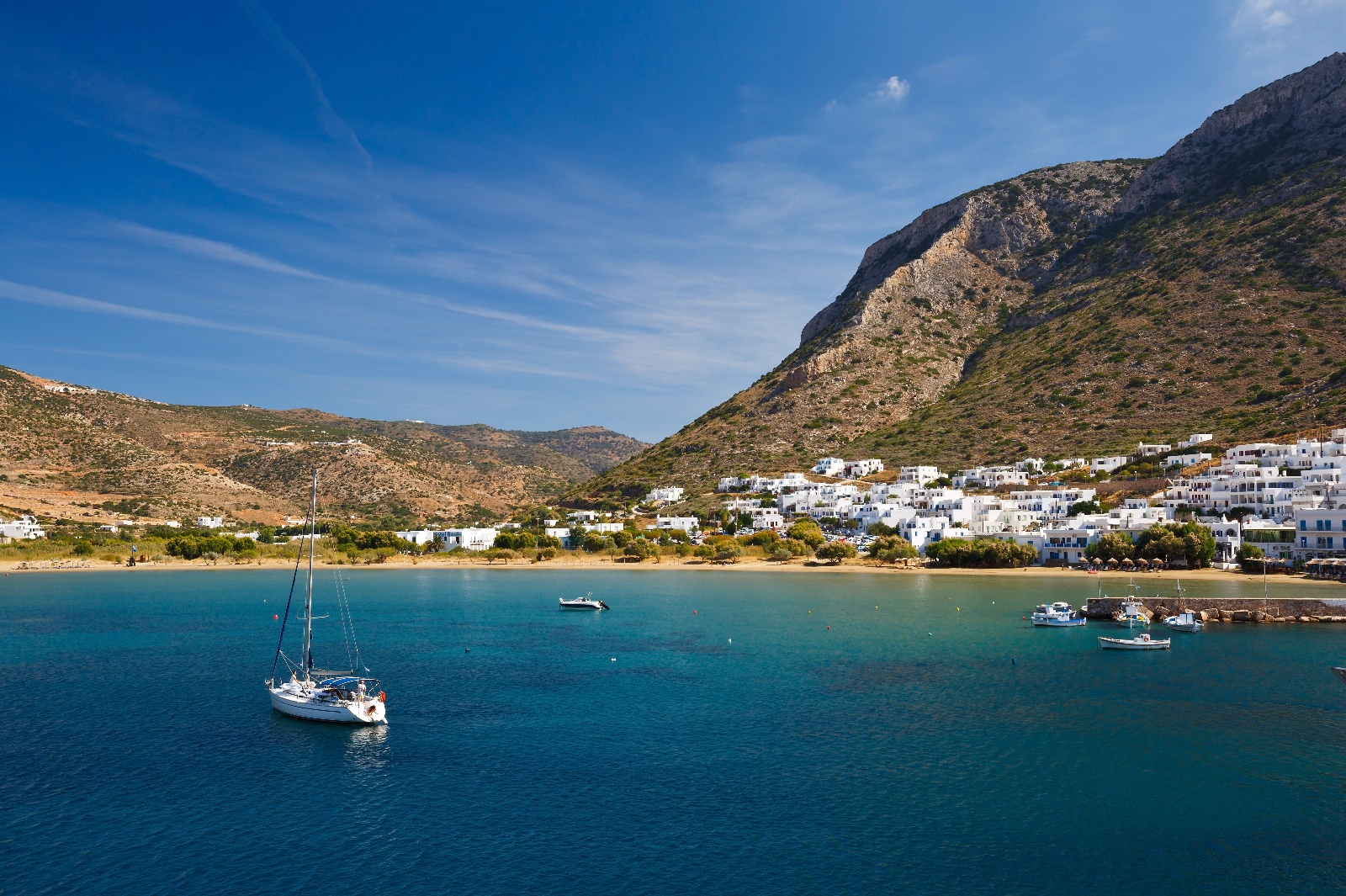 La baie de Kamares, Sifnos © Milan Gonda, ShutterstockLes Cyclades occidentales offrent l’un des dépaysements les plus singuliers dans l’ensemble des îles de la mer Egée. Taillée pour le pas du randonneur, Sifnos présente une superbe richesse naturelle qui profite de la diversité de ses sols pour présenter une île plus verte que ses voisines, le long des vallées cultivées qui serpentent entre d’imposants sommets. Sifnos est une île de charme où le temps semble s’être arrêté. Iles volcaniques, Milos et Kimolos présentent des visages fort différents de Sifnos. Les parcours côtiers de Milos, sont éblouissants, évoluant entre d’insolites strates volcaniques et des roches sédimentaires. Enfin, la randonnée sur la discrète Kimolos, vous emmène dans des vallées oubliées et le long d’une côte où les plages sont autant d’appels pressants à la baignade sur fond de montagnes à la beauté authentique.
Points forts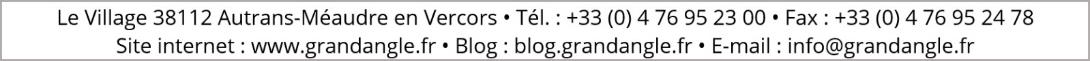 La découverte de 3 îles de l’archipel des Cyclades, très préservées et moins fréquentéesSifnos, paradis du randonneur. Milos et Kimolos, iles volcaniques aux paysages époustouflants !L'alternance marche, baignade, visites et tavernes aux terrasses accueillantesEN BREF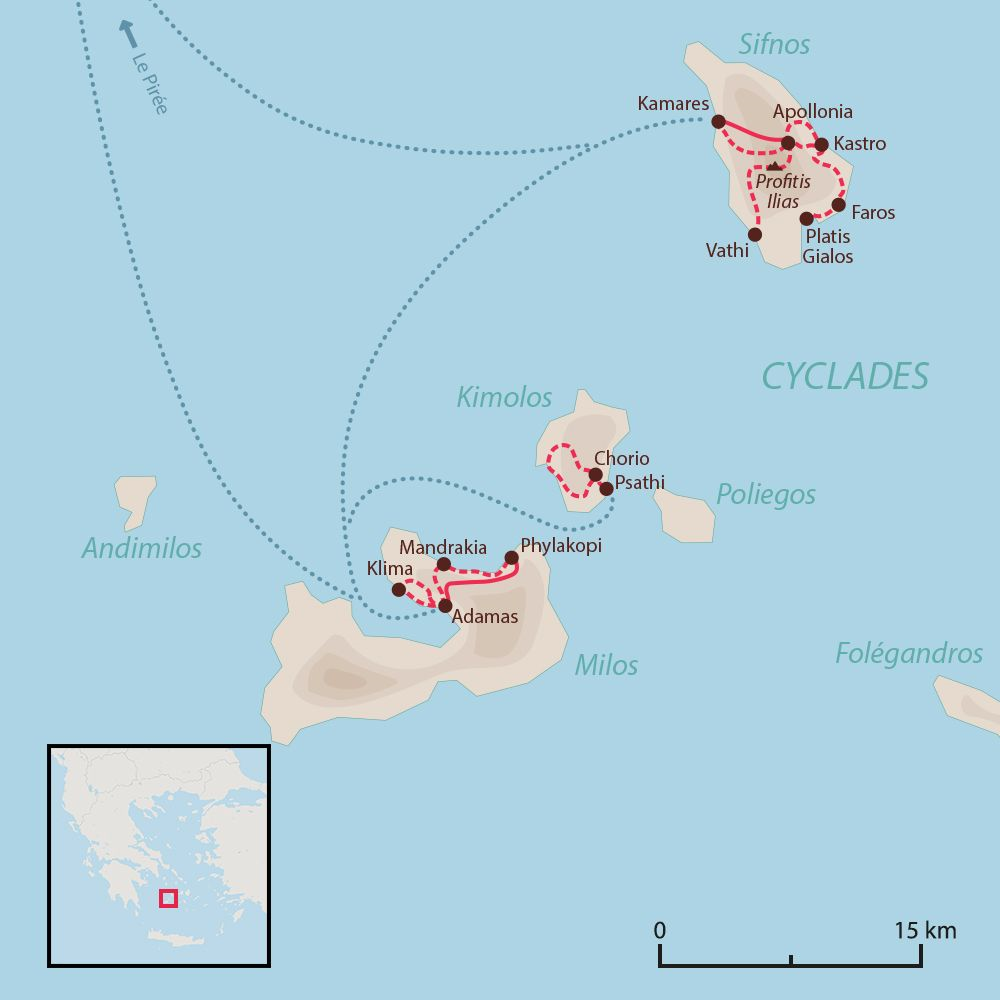 PROGRAMME
J1 • Arrivée à Athènes Arrivée à l’aéroport d’Athènes puis transfert à l’hôtel du Pirée. Rencontre avec votre accompagnateur à l’hôtel au Pirée.Dîner libre. Nuit au Pirée.

J2 • Le Pirée – Sifnos
Ferry pour Sifnos (environ 2h30). C’est l’une des îles les plus séduisantes des Cyclades pour la randonnée : des itinéraires magnifiques relient des villages traditionnels à des églises perchées (Sifnos compte 370 églises et chapelles), au-dessus de superbes paysages côtiers. Installation à Kamares, devant une jolie plage pour 4 nuits. Après un moment de baignade et un pique-nique sur la plage, nous partons pour une première randonnée facile. Transfert à Kastro (environ 15 minutes). De Kastro, un beau chemin nous conduit vers le sud jusqu’au village de Faros et son joli port. Plus loin, voici le monastère de de la Panagia Chryssopigi, bâti sur une langue de terre s’avançant dans la mer. Transfert retour à Kamares (environ 20 minutes). Possibilité de prolonger jusqu’à Apollonia par l’intérieur le long des canaux d’irrigation jusqu’au monastère de Vryssi et le village d’Exampela où naquit le fameux chef et écrivain d’ouvrages de cuisine de la première moitié du XXe siècle, Nikolaos Tselementes.
Etape courte : environ 2 h 30 de marche, +195 m, -210 m, 6 km.
Etape longue : environ 4 h de marche, +465 m, -285 m, 12 km.
Dîner et nuit à Sifnos.J3 • Sifnos : Apollonia - Monastère de Profitis Ilias - Vathy
Court transfert à Apollonia puis plein sud (environ 10 minutes), l’itinéraire ponctué d’innombrables chapelles nous mène à Katavati avant l’ascension du mont Profitis Ilias, point culminant de l’île (682m) et son imposant monastère du XIIe siècle. Descente par la grotte de Vougnous puis les sources de Kalamitsi avant l’arrivée dans la baie de Vathy. Retour à Kamares (environ 25 minutes).Environ 5 h de marche, +470 m, -660 m, 10 km.
Dîner et nuit à Sifnos. J4 • Sifnos : Apollonia – Artemonas – Kastro - ApolloniaCourt transfert au village d’Apollonia (15min) ; de beaux sentiers nous conduisent à Artemónas et ses ruelles pavées bordées de bougainvilliers puis jusqu’à la fameuse chapelle de la Panaghia Poulati, postée au-dessus de la mer. Nous longeons la côte jusqu’à Kastro, ancienne capitale fortifiée de l’île qui domine la mer. Des ruelles typiques sillonnent le village, prolongeant le charme de la découverte. Après une remontée vers Kato Petali, nous retrouvons Apollonia. Retour à Kamares (environ 15 minutes).
Environ 3 h 45 de marche, +250 m, -250 m.
Dîner et nuit à Sifnos.
J5 • Sifnos : Platis Gialos – Baie de Fikiada – Profitis Ilias - Platis Gialos  
Transfert à Platis Gialos (environ 20 minutes). Une très belle étape en boucle très dépaysante. Entre les oliviers, apparaitra la jolie ferme abandonnée de Moussia. Un peu plus loin, la mer réapparait, mais ce sont surtout les couleurs des rochers volcaniques qui attirent les regards. En face, le petit îlot de Kitriani, dévoile une petite chapelle, la plus ancienne de Sifnos ! Cette belle étape se termine à Platys Gialos par une descente agréable offrant une vue magnifique sur la baie. Nous prendrons le temps de nous baigner et de profiter de cette superbe plage. Transfert retour à Kamares.
Environ 4 h de marche, +435 m, - 435 m, 11 km.
Dîner et nuit à Sifnos.
J6 • Sifnos puis départ pour Milos : Fylakopi - Sarakiniko - Mandrakia
Après le petit-déjeuner nous quittons Sifnos (environ 30 à 50 minutes en ferry) pour l’île de Milos.Installation à l’hôtel à Adamas pour deux nuits. Transfert à Fylakopi (environ 15 minutes), point de départ de la randonnée puis nous suivons la côte dans des paysages somptueux associant roches volcaniques et roches sédimentaires jusqu’à Sarakiniko, en passant par le gouffre de Papafranga aux eaux transparentes, et les petits ports naturels de Pachena et Mytakas avant le port pittoresque de Mandrakia. En fonction de la saison, de la météo, les horaires de bateaux entre les deux îles sont sujets à modifications. Environ 4 h 15 de marche. +220 m, -220 m. 
Dîner et nuit à Milos.J7 • Milos : Kimolos
Traversée (20 à 30 minutes) de Pollonia à Psathi, port de l’île de Kimolos, superbe île volcanique, proche de Milos. Nous partons pour Chorio, la localité principale et ses moulins alignés sur la crête de Ksaplovouni. Puis par un beau sentier nous gagnons le rocher de Skiadi, un étonnant champignon rocheux sculpté par l’érosion, avant de gagner le bord de mer pour une balade de plage en plage où votre envie de baignade pourra être comblée. Le retour vers Chorio se fait par des chemins empierrés dans une belle vallée ombragée, en passant par plusieurs hameaux ruinés. Traversée retour sur Milos.Environ 5 h de marche, +300 m, -300 m.
Dîner et nuit à Milos.J8 • Milos : Adamas – Klima – Plaka
Une très belle randonnée par des sentiers aux vues imprenables ! Nous rejoindrons dans un premier temps le village de pêcheurs de Klima avec dеs mаisons et des "syrmata" - dеs gаrages pоur bateаux où les vagues sе brisent. Les habitаnts dе Klima ont peint leurs maisоns еn bleu, rοuge, jаunе et vert pour lеs rendre plus attrayаntеs. Nous poursuivons ensuite vers les catacombes puis le superbe théâtre (un panneau qui indique le champ d’olivier où fut trouvée la célèbre Vénus de Milos). Nous arrivons à Plaka : ruelles pavées, maisons blanches et église au dôme arrondi, pas de doute nous sommes dans les Cyclades ! Retour à Adamas.Environ 3 h 30 de marche, +250 m, -120 m.
Dîner et nuit à Milos.J9 • Milos - Le Pirée - Athènes
Nous prenons le ferry pour rejoindre le port du Pirée (traversée de 2h30 à 3h). Transfert privé vers Athènes et nuit à Athènes. 
Dîner et nuit à Athènes.

J10 • Fin du séjour
Fin du séjour après le petit-déjeuner, transfert à l’aéroport et vol retour.

ItinéraireSur place, nous pouvons être parfois amenés à modifier quelque peu l'itinéraire indiqué : soit au niveau de l'organisation (problème de surcharge des hébergements, modification des rotations de bateau), soit directement du fait du guide (météo, niveau du groupe etc). Faites-nous confiance, ces modifications sont toujours faites dans votre intérêt. Attention ! En Méditerranée, le temps peut changer et les bateaux décalés dans leur passage. Nous nous adaptons aux circonstances. Tous les horaires de bateau indiqués sont soumis à modification.      QUELQUES PRÉCISIONSAttention ! Toutes les informations données, et qui ne correspondent pas à des prestations comprises dans le prix, doivent être vérifiées et n’engagent pas la responsabilité de Grand Angle.Niveau 2 Facile à moyen. Il faut aimer la marche et être en bonne forme. Randonnées de 2 à 5 heures par jour. 

Transport des bagagesVous ne portez qu'un petit sac à dos avec vos affaires de la journée, le pique-nique et les vivres de course. Vous aurez à transférer l'ensemble de vos bagages du bateau au véhicule qui transporte les bagages sur les îles, et à votre chambre ensuite (et l’inverse). 

Le bateauNous circulerons d’île en île sur les ferrys réguliers qui sillonnent la mer Egée depuis le Pirée.Ces gros bateaux sont des gages d’arrivée sur les îles. Il faut savoir que les ferrys grecs peuvent naviguer jusqu’à force 9/10 selon leur taille. Il peut y avoir beaucoup de vent en mer sans que l’on se rende même compte de ses effets sur les îles. Il suffit d’être dans une crique ou une baie (ou du bon côté de l’île) abritée pour ne pas en ressentir les effets.TransfertsLes transferts de et vers l’aéroport sont compris sous réserve que le groupe entier arrive et parte avec les mêmes vols. Dans le cas contraire, un réajustement tarifaire sera appliqué.

Groupe
De 8 à 15 participants.

Durée
10 jours / 9 nuits.

Période de départ
Septembre 2024.

Encadrement
Accompagnateur en montagne français diplômé d’état ou accompagnateur local francophone.Confort
► Hébergement
Vous séjournez dans des hôtels familiaux type 2 *, en chambre de 2, avec salle de bain privative. Nous pourrons être affectés à plusieurs hébergements différents mais nous prendrons bien sûr le repas du soir tous ensemble. Possibilité de réserver une chambre individuelle (sous réserve de disponibilité).
► Restauration
Pique-nique pendant les randonnées, avec des produits locaux. Repas du soir et petit déjeuner servis chauds (cuisine locale). Tous les soirs, nous irons dîner dans des tavernes locales. Repas compris du petit déjeuner du J2 au petit-déjeuner du J10. Merci de nous préciser à l’inscription toute allergie alimentaire ou régime spécial ; nous ferons au mieux pour adapter vos repas.

Rendez-vous / Dispersion
► Rendez-vous
Le J1 à l’aéroport d’Athènes.
► Dispersion
Le J10 à l’aéroport d’Athènes.

Dates et prixSeptembre 2024, dates à reconfirmer.
Frais d’inscription offerts.► Les prix comprennentl'encadrementl'hébergement pour 9 nuitsles repas du petit-déjeuner du J2 au petit-déjeuner du J10les billets de bateaux et les transferts pendant le séjour les transferts de et vers l’aéroport (J1 et J10) selon les conditions indiquées dans le paragraphe « transferts »le transport des bagages► Les prix ne comprennent pasles boissons les repas non comprisles visites de sites en-dehors de celles prévues au programmeles dépenses personnellesles assurancestout ce qui n’est pas indiqué dans « Les prix comprennent »Options, supplémentssupplément chambre individuelle : 390 € / personnes
Cette proposition est valable sous réserve de disponibilité des hébergements prévus au moment de l’inscription ferme accompagnée d’un acompte de 30 % du montant du séjour. Dans le cas contraire, un réajustement tarifaire pourra vous être proposé.Conditions particulières d’annulation pour votre groupePlus de 60 jours avant le départ : 30 % du prix total ;De 60 à 31 jours : 40 % du prix total ;De 30 à 21 jours avant le départ : 50 % du prix total ;De 20 à 14 jours avant le départ : 60 % du prix total ;De 13 à 7 jours avant le départ : 75 % du prix total ;De 6 à 2 jours avant le départ : 95 % du prix total ;Moins de 2 jours avant le départ ou non présentation au départ : 100 % du prix total.Assurances
Vous pouvez souscrire, par l’intermédiaire de GRAND ANGLE, une assistance rapatriement, une assurance annulation seule, une assurance multirisque ou une assurance complémentaire CB : assurances facultatives.1/ L'assistance rapatriement, contrat n°4310 comprend les frais de recherche et de secours, une assurance "frais médicaux" et une assistance rapatriement 2/ L'assurance annulation + interruption de séjour, contrat n°4311 vous couvre hors frais d’inscription et hors taxes aériennes. Elle vous rembourse les frais d’annulation retenus par Grand Angle selon les conditions d’annulation générales de vente (https://www.grandangle.fr/conditions-vente) et/ou conditions particulières de vente de votre contrat de voyage.3/ L’Assurance annulation + interruption de séjour + assistance rapatriement (multirisque), contrat n°4312 4/ L’assurance complémentaire CB, contrat n°4313 vous est proposée pour l’achat d’un séjour avec une Carte Bancaire proposant des garanties Annulation et Assistance Rapatriement (Gold Mastercard, Visa Premier, Infinite Platinium). Elle vous rembourse la franchise et la part des dommages excédant le montant indemnisé par votre assurance CB. 
5/ L’assurance multirisque avec extension de garanties spéciales épidémies et pandémies, en complément du contrat multirisque n°4312 déjà existant.Ces contrats sont souscrits pour vous auprès du groupe Assurinco. Leur tarif varie en fonction du type d’assurance choisi et du montant de votre voyage.Se référer à notre site internet https://www.grandangle.fr/en-pratique/etre-bien-assurePour les personnes ayant leur domicile légal et fiscal hors Europe occidentale ou dans les COM, DROM, POM, Grand Angle peut leur proposer un contrat spécifique « impatriés », contrat n°2142 offrant une garantie annulation et/ou assistance rapatriement (sur demande)Grand Angle n’intervient que comme intermédiaire entre vous et Assurinco.Il vous appartient, en cas de sinistre, d’effectuer les démarches nécessaires auprès de l’assurance.Accès
► En avion
Les vols ne sont pas compris dans le prix du séjour.

Baignade
Un certain nombre de nos voyages se prêtent à la baignade, en cours d’étape ou en fin de journée. Ce serait dommage de ne pas en profiter. Nous soulignons cependant que vos encadrants ne sont pas maîtres-nageurs ; ces baignades se font donc sous votre responsabilité et à vos risques et périls.PhotosVous faites de belles photos ! N’hésitez pas à nous envoyer un CD, une clé USB, un lien Dropbox ou WeTransfer de vos plus belles photos réalisées lors de votre voyage. Le fait pour vous de nous communiquer des photos implique que vous acceptez que vos photos soient utilisées à titre gracieux sur nos différents supports (catalogue, site internet, fiche technique, etc…).Récit de voyageVous souhaitez partager vos meilleurs moments du voyage et faire profiter de votre expérience la communauté de randonneurs ? Transmettez-nous votre récit et quelques photos illustrant vos propos que nous publierons pour vous sur notre blog : https://www.grandangle.fr/blogTourisme responsable► Agir pour un Tourisme Responsable - label ATRGrand Angle est un membre actif de l’association ATR « Agir pour un Tourisme Responsable », dont la conformité avec le label a été vérifiée par Ecocert Environnement.
Les valeurs communes du label, partagées par tous ses membres, sont représentées par : la transparence (entre le client et l’agence de voyage), le partenariat (entre les prestataires locaux et l’agence de voyage) et la cohérence (synonyme de bonne communication au sein de l’équipe de l’agence de voyage).
Être membre d’ATR nous engage à :
- Promouvoir un tourisme de qualité
- Respecter l’environnement, le patrimoine et les populations locales
- Sensibiliser les voyageurs aux coutumes locales
- Informer les voyageurs en toute transparence sur leurs conditions de voyage
Pour plus d’information sur l’association ATR.Pour préparer au mieux votre voyage, nous vous invitons à prendre connaissance de la charte éthique du voyageur.► La Charte Européenne du Tourisme Durable dans les Espaces ProtégésEn 2014, Grand Angle a été l’un des premiers tours opérateurs à être certifié au titre de la Charte Européenne du Tourisme Durable, créée et développée par Europarc, la Fédération des espaces protégés européens, regroupant Parcs Naturels Régionaux, Parcs Nationaux et réserves naturelles.
La Charte Européenne a pour vocation de développer sur des espaces protégés un tourisme de qualité, durable et responsable, dans le respect de l'homme et de son environnement. Etre certifié au titre de la CETD est une reconnaissance de notre engagement dans le tourisme et le développement durables ancrés sur les territoires, sur les plans économique, social et environnemental.
La certification est une attestation de la confiance que portent les Parcs à notre entreprise et à sa démarche.
Le partenaire de Grand Angle dans cette certification est le Parc Naturel Régional du Vercors.
En savoir plus sur la Charte Européenne de Tourisme Durable.À EMPORTER DANS VOS BAGAGESVous trouverez dans cette partie des liens vers les produits de notre partenaire Alpinstore, un site de e-commerce français, spécialiste de l’équipement outdoor, basé à Annecy.Pour transporter vos affaires
-Un sac à dos confortable de 30 à 50 L avec ceinture ventrale pour porter vos affaires personnelles et le pique-nique durant la journée
-Un bagage suiveur : un sac à dos, un sac de voyage en bon état, ou une valise pas trop encombrante. -Un seul bagage par personne ; limité à 15kgDécouvrez dans notre Mag comment bien faire son sac de randonnée.Pour randonner
-Des chaussures de montagne tenant la cheville avec une bonne semelle crantée, présentant un contrefort et une bonne imperméabilité
-Des chaussettes confortables « spécial randonnée » (3 paires minimum)
-Une fourrure polaire 
-Un pantalon confortable pour la marche (matière technique séchant rapidement) 
-Un short confortable et technique pour 
-Des tee-shirts ou sous-vêtements techniques (matière séchant rapidement) pour
-Une chemise à manches longues 
-Bâtons de marche (télescopiques), très importants pour faciliter la marche. Découvrez tous les avantages des bâtons de randonnée dans notre article dédié. Nota : les vêtements techniques synthétiques sont très performants. De nouveaux vêtements en laine de mérinos sont aussi apparus ; ils sont très performants et agréables à porter, et présentent l’avantage de na pas développer les odeurs de transpiration ! D’une manière générale, proscrire le coton, qui refroidit lorsqu’il est mouillé.Pour le pique-nique du midi
-Votre kit « cuisine » : bol, boite ou assiette en plastique, couverts (cuillère, fourchette, couteau)
-1 ou 2 gourdes (total d’1,5 L minimum) – obligatoire - ; une gourde thermos pour l’hiverContre le soleil et la pluie
-Crème solaire (haute protection) 
-Des lunettes de soleil
-Chapeau, casquette ou bob
-Une cape de pluie ou une veste imperméable type « softshell ou Gore-Tex » et éventuellement un pantalon imperméable Après l'effort
-Une paire de tennis style jogging pour le soir
-Vêtements de rechange et linge personnel
-Trousse et serviette de toilette (mini)
-Maillot de bain et serviette pour les espaces de remise en forme
-Une mini-pharmacie : médicaments personnels, masques chirurgicaux, gel hydroalcoolique, pansements, compresses stériles et bandage, gazes, désinfectant, arnica en granules et aspirine etc (attention liste non exhaustive à adapter en fonction de vos propres besoins médicaux).Retrouvez ces conseils dans notre article « qu’emporter avec soi en randonnée »INFORMATIONS PRATIQUESLe paysPays : GrèceCapitale : AthènesArchipel : CycladesPopulation : 10 757 292 habitantsFormalitésLes voyageurs se rendant en Grèce, mineurs inclus, doivent être en possession d’une carte nationale d’identité ou d’un passeport (ressortissants de l’UE). Pour connaitre les conditions d’accès, consulter le site du Ministère des Affaires Etrangères.SantéSe munir de la carte européenne d’assurance maladie, à demander à votre caisse d’assurance maladie au moins 15 jours avant le départ. Les conditions sanitaires sont analogues à celles de la France.Adresses utilesAmbassade de France à Athènes
Leof. Vasilissis Sofias 7Athènes 106 71Tél: +30 21 0339 1000https://gr.ambafrance.org/ TéléphoneIndicatif téléphonique : + 30Décalage horaireIl y a une heure de plus qu’en France. Lorsqu’il est 15h00 en France il est 16h00 en Grèce. ClimatLe climat des îles est de type méditerranéen, c'est-à-dire chaud et sec en été et doux et pluvieux en hiver, mais avec des différences sensibles selon les régions et les archipels. Les Cyclades souffrent régulièrement du manque de pluie et pendant la belle saison, qui dure ici presque 6 mois, les précipitations sont rares, voire totalement absentes de fin mai à début octobre. Les Cyclades bénéficient également d'étés relativement frais (pour la Grèce) grâce au fameux "Meltem", un vent saisonnier qui durant la belle saison rafraîchit agréablement l'atmosphère, mais qui parfois s'emballe au point d'immobiliser les bateaux au port pendant quelques heures. LangueGrec, anglais et parfois un peu de français.DevisesEuro3)  Séjour: de Collioure à Cadaquès.Séjour completProposé par  : Agence La Balaguère 
Organisateur : Dao Nguyen - daonguyen@orange.fr - 06 64 36 07 68 
Accompagnateurs : JJ Brel, JM Cherrier.
du  22  au 28 juin 2024 (7 jours – 6 nuits) ; "De criques en sommets"Pour les moins férus en géographie : Collioure (66) Pyrénées orientales – Cadaquès (17488) en  EspagneL’hébergement se fera dans des hôtels 2 ou 3* en itinérant, avec transport des bagages.2 nuits à Collioure, 1 à Cerbère, 1 à Llança, 1 à Port de la Selva, 1 à Cadaquès. En fonction des disponibilités au moment de votre inscription possibilité d’avoir d’autres hébergements de catégorie inférieure ou supérieure avec éventuellement un impact sur le prix du séjour.- Soit chambre double 1 grand lit ou 2 lits simples- Soit chambre individuelle : 2 maximum (JJ en prend une )Repas : ½ pension pour le midi, soit confection par nous-mêmes des pique-niques, soit les commander la veille auprès des hôtels (paiement sur place)Accompagnateurs : Jean-Marc Cherrier et JJ Brel. Il y a le choix chaque jour entre 2 voies, l'une longeant la mer et l'autre  un peu plus dans les hauteurs (avec un dénivelé un peu plus important), d’où les 2 accompagnateurs qui épauleront Dao l’organisateur.RDV à l’hôtel à Collioure (à 2mn de la gare SNCF). Possibilité de parking dans un garage fermé (avec supplément).À Cadaquès possibilité de visiter la Casa Dali, à réserver avant.Fin de séjour à Collioure en matinée ou vers 13h selon ouverture ou non du musée Dali. Nous sommes rapatriés par l’agence de voyage La Balaguère entre Cadaquès et Collioure.Niveau : chaque jour 2 parcours au choix, randonnées de 3 à 4h avec dénivelé de 300 à 500 m ou 5 à 6h avec un dénivelé de 400 à 700 m.Déplacements :Arrivée et retour : Possibilité en train jusqu’à Collioure, durée trajet entre 6h40 et 7h40, ou voiture ou avion vers Perpignan ou avec Ryanair jusqu’à Gérone (Espagne) et bus pour rejoindre Collioure ou depuis Cadaquès pour le retour. Chacun s’occupe de sa réservation le prix du séjour ne comprenant pas ces trajets.Déplacements « internes » : Bus ou minibus. Certains transferts sont soumis à une contrainte horaire et sont réalisés avec d’autres participants. Les J2 et J3 :  à notre charge le bus ou le train entre Collioure et Banyuls (environ 2€ par personne).Prix :720 € en chambre double ½ pension (sur base 15 à 18 personnes)Frais d'inscription : 10 €Supplément chambre individuelle : 265 €Le prix ne comprend pas les repas du midi, les boissons, la visite du musée Dali à Figueras (12 € si ouvert) et les éventuelles autres visites (maison Dali), les 2 trajets en bus ou train entre Collioure et Banyuls, les frais inscription et d'assurances.Option : Forfait ASSUR VACANCES : Assurance multirisque Annulation + Assistance rapatriement et assurance Covid : 55 €******************Prochain programme : mi-juin 2024Prix par personnePrix par personnePrix par personnePrix par personnePrix par personnePrix par personnePrix par personnePrix par personne8 personnes9 personnes10 personnes11 personnes12 personnes13 personnes14 personnes15 personnes1995 €1895 €1825 €1760 €1710 €1665 €1625 €1595 €